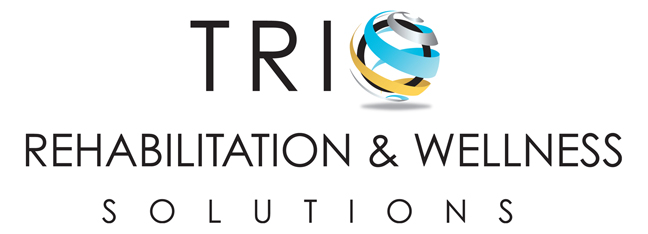 Child and Family History	Child's Name:  	DOB:  	Age:  	Gender: { } Male	{ } FemaleGrade:  	Name of School: 	Referred by:  	Insurance_____________________________Policy Number/Sponsor ID 		                                       Group Number 	   Card Holders Name/ DOB/ SSN ________________________Diagnosis: ______________________Address:	City:	Zip Code:  	Telephone: H 		W	Cell  	Parent's Email Address:  	Therapist may leave message at : { } Home  { } Work  { } Cell  { } Email (Preferred: 	) Race/Ethnicity:  		Emergency contact person:  	Relationship: 		Phone #:  	********************************************************************************************************************Consent for Child TreatmentI am the parent/legal guardian of 	with full legal authority to consent to treatment. I give permission for Trio Rehabilitation, to provide treatment for this child which may include physical and/ or mental health services.Signature: 	Date:  	Print name: 	Relationship to child:  	Type(s) of service desired. Please check all that apply: ___ Individual Counseling ___ ABA (Applied Behavior Analysis) ___ Speech Therapy ___ Occupational Therapy ___ Physical TherapyChild's presenting issue and/or chief complaint:  	Has your child had treatment for these issues in the past? { } Yes { } No Has your child had inpatient mental health treatment? { } Yes  { } NoBriefly describe treatment including dates, name of facility/therapist, presenting issues and outcome:Describe any other behavioral or emotional problems your child is having:  	Describe the impact of your child's problems on the family:  	Describe your child's strengths and unique qualities:  	Is your child currently under the care of a physician or psychiatrist? { } Yes   { } NoIf yes: Doctor's Name:	Phone #  	Treatment for:  	Is your child currently taking any medications? { } Yes { } No If yes, include the following information: Name of medications	Dosage	Prescribed byDoes this child have a history of abuse (physical, sexual, emotional, neglect)? { } Yes  { } NoIf yes, please describe briefly, including dates, location, perpetrators, type of abuse and impact on child/family: 	Is there legal action pending related to accusations of abuse? { } Yes  { } NoIf yes, describe briefly:  	Is there any other legal action that may have impacted your child? Please check all that apply:If yes, describe briefly:  	BEHAVIOR CHECKLIST   Please check any of the following behaviors that concern you:Relationship Development  Check each item that describes your child:School  Check any area of concern:If your child has been suspended or expelled, please explain:  	School Environment  Check all that apply:If other programs, please explain:  	Family Stresses Check all that apply:If other stressors, please describe:  	Developmental History  During pregnancy, did mother:{ } drink	{ } drugs	{ } illness	{ } accident{ } problems with pregnancy	{ } problems with labor	{ } problems with delivery  full term _____           NICU stay _____         birth weight _____If yes, please describe:  	Please check if child is/was delayed in any of the following areas:  { } holding head up{ } turning over  { } sitting up  { } crawling  { } walking alone  { } weaning  { } feeding self{ } toilet training { } using single words { } using sentences { } dressing self { } sleeping through night Briefly explain any delays:  	As a baby/toddler, was child: check all that apply{ } eating well  { } colicky  { }head banging  { } performing rocking behavior  { } clumsy{ } easy to regulate (sleeping/eating)  { } wanting to be left alone  { }adaptable to transitions{ } more interested in things than people  { } easy to soothe  { } performing daredevil behaviorMedical History  Indicate if your child has had any of the following:Does your child have any other medical conditions? { } Yes  { } NoIf yes, please describe:  	Page 7 of 10Revised 9/2010Does your child frequently complain of bodily aches and pains?  { } Yes  { } NoIf yes, please describe:  	Does your child miss school because of his/her physical complaints?  { } Yes  { } NoIf yes, please describe:  	Does your child have any allergies to medications, drugs or foods?  {  } Yes  { } NoIf yes, please describe:  	Family Information: List all of the people who currently live with the childIndicate if any family members or relatives have the following:What are your family supports? (church, friends, clubs etc.)  	What are your family strengths?  	Additional comments:  	Please list any adults who are authorized to drop off or pick up your child from his/her therapy session in the event you or another legal guardian are unavailable:I authorize the above named person(s) to drop off or pick up my child from his/her therapy session.Child's Name	Date of BirthPrint Parent/Guardian Name	Relationship to childSignature	DateForm completed by:  { } Parent{ } Foster Parent{ } Guardian{ } Other : 	Are you a single parent? { } Yes{ } NoCurrentPastCurrentPastCustodyVisitationAdoptionChild Protective ServicesProbationOtherBehavior:CurrentPast Behavior:	CurrentPastCrying, sadness, depressionTemper outburstsLoss of enjoyment of usual activitiesIrritability, angerExpressing a wish to dieArgues a lotBedtime fears, won't sleepDisobedienceHas threatened/attempted suicideDoes things that annoy othersWorries more than othersUnusual fears or phobiasPanicsAnxious, nervousRepeats unnecessary act over and overIs overly concerned about thingsHas rituals, habits, superstitionsTwitches or unusual movementsEats very little/fasts to lose weightGorges or binge eatsSleepwalkingBlames others for own mistakesWithdrawnEasily annoyed by othersNightmares, night terrorsSwears or uses obscene languageLow self-esteemWanting to run awayWakes up very early, unable to go back to sleepSneaks out at nightTiredness, fatigueInjures selfRestless sleep, wakes frequentlyStealingTrouble going to sleepLyingSleeps too muchHurts animalsPoor appetiteDestroys propertyUnder or overweightHurts peopleOver-activityDrug useFrequently acts without thinkingAlcohol useDoesn't finish thingsCigarette useDisruptiveSexual problemsShort attention spanProblems with authorityDaydreams, fantasizesProblems with the lawEasily distractedLow motivationHallucinationsVomits intentionallyBedwetting/daytime wettingSoiling (pooping) in pantsStrange or unusual behavioralDisorientation Current   Past  Current   Past Prefers to be aloneIs demanding and bossyIs alone a lot, but dislikes this and feels lonelyFights with othersIs shyBullies othersHas few friendsTeases a lotHas many friendsPlays with younger kidsPlays with “problem kids”Plays with older kidsIs picked on a lotPoor relationships with peersIs oversensitiveConflict with parents/step-parentsPoor relationships with teachersHas difficulty getting along with brothers and sisters Current   Past	 Current   Past	Dislikes schoolMissed many school daysWorks hard but does not do wellRepeated a gradeUnmotivated, refuses to complete workDiscipline referrals, detentionsLearning problemsSuspensions (how many? 	)Expulsions (how many? 	)CurrentPastCurrentPastResource classes/special ed.Continuation schoolGifted programHome studySpeech therapyIndependent studyOther programsCurrentPastCurrentPastMarital problemsHousing problemsMarital separationLegal issuesDivorceDeath of a friendCustody disputesDeath of a relativeFinancial problemsDeath of a petJob lossFamily illnessParents using alcohol/drugsOther stressors:ConditionYesNoAgeDetailsSerious InfectionConvulsions/seizuresHead injuriesOther injuriesHospitalizationsSurgeriesEar infectionsPoisoningsAllergiesAsthmaAlcoholismDrug UseSexual ProblemsNameAgeRelationshipOccupation/School and GradeMotherMotherFatherFatherBrotherBrotherSisterSisterOtherOtherProblem:NowPastNowPastNowPastNowPastNowPastProblems with attention, activity or impulse control as a childLearning disabilitesDid not graduate from high schoolAlcohol abuseDrug useProblems with aggressive behavior as adult or childAntisocial behavior (arrests, jail, legal problems, probation, otherAbuse victimAbusive to othersDepressionAutismIntellectual DisabilitySerious illness or surgeriesPhysical DisabilityTics or unusual movementsOther mental problemsNameRelationship to child